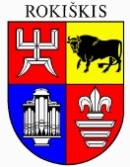 ProjektasROKIŠKIO RAJONO SAVIVALDYBĖS TARYBA S P R E N D I M A SDĖL SLAPTO BALSAVIMO BALSŲ SKAIČIAVIMO KOMISIJOS IŠRINKIMO2018 m. balandžio 27 d. Nr. TS-Rokiškis Vadovaudamasi Rokiškio rajono savivaldybės tarybos veiklos reglamento 76 straipsniu, Rokiškio rajono savivaldybės taryba n u s p r e n d ž i a :Išrinkti Rokiškio rajono savivaldybės mero pavaduotojo skyrimo į pareigas Slapto balsavimo balsų skaičiavimo komisiją:Jūratė Masteikienė – Frakcija Nr.1;Laima Keraitienė – Lietuvos socialdemokratų partija;Virginijus Lukošiūnas – Lietuvos laisvės sąjunga (liberalai);Albinas Urbonas – partija „Tvarka ir teisingumas“;Vytautas Masiulis – Rokiškio krašto koalicija ,,Už laisvę augti“; Andrius Burnickas – Tėvynės sąjunga - Lietuvos krikščionys demokratai.	Šis sprendimas per vieną mėnesį gali būti skundžiamas Lietuvos administracinių ginčų komisijos Panevėžio apygardos skyriui adresu Respublikos g. 62, Panevėžys, Lietuvos Respublikos ikiteisminio administracinių ginčų nagrinėjimo tvarkos įstatymo nustatyta tvarka.Savivaldybės meras                                                                                             Antanas VagonisRegina StrumskienėRokiškio rajono savivaldybės tarybaiSPRENDIMO PROJEKTO „DĖL SLAPTO BALSAVIMO BALSŲ SKAIČIAVIMO KOMISIJOS IŠRINKIMO“ AIŠKINAMASIS RAŠTAS2018 m. balandžio 17 d.Rokiškis	Sprendimo projekto tikslas ir uždaviniai.Teisiškai teisingai atlikti slapto balsavimo dėl Rokiškio rajono savivaldybės mero pavaduotojo skyrimo į pareigas procedūrą, tiksliai suskaičiuoti slapto balsavimo balsus, nustatyti  slapto balsavimo rezultatus ir juos paskelbti rajono savivaldybės tarybos posėdyje. 	Šiuo metu esantis teisinis reglamentavimasLietuvos Respublikos vietos savivaldos įstatymas, Rokiškio rajono savivaldybės tarybos veiklos reglamentas, patvirtintas Rokiškio rajono savivaldybės tarybos 2015 m. kovo 27 d. sprendimu Nr. TS-102 „Dėl Rokiškio rajono savivaldybės tarybos reglamento patvirtinimo“Sprendimo projekto esmė.Tam, kad teisiškai teisingai atlikti slapto balsavimo dėl Rokiškio rajono savivaldybės mero pavaduotojo skyrimo į pareigas procedūrą, tiksliai suskaičiuoti slapto balsavimo balsus, nustatyti  slapto balsavimo rezultatus ir juos paskelbti rajono savivaldybės tarybos posėdyje, išrenkama slapto balsavimo balsų skaičiavimo komisija ir teisiškai įforminamas šios komisijos išrinkimo faktas.Galimos pasekmės, priėmus siūlomą tarybos sprendimo projektą:neigiamų pasekmių nėra;teigiamos: sudaroma sąlyga užtikrinti slapto balsavimo procedūrą, pagrindžiamas ir teisiškai įforminamas slapto balsavimo balsų skaičiavimo komisijos išrinkimo faktas. Kokia sprendimo nauda Rokiškio rajono gyventojams. Tiesioginės naudos rajono gyventojams nėra.Finansavimo šaltiniai ir lėšų poreikisSprendimui įgyvendinti pinigų nereikės.Suderinamumas su Lietuvos Respublikos galiojančiais teisės norminiais aktais.Neprieštarauja teisės aktams.Antikorupcinis vertinimas. Teisės akte nenumatoma reguliuoti visuomeninių santykių, susijusių su Lietuvos Respublikos korupcijos prevencijos įstatymo 8 straipsnio 1 dalyje numatytais veiksniais, todėl nevertintinas antikorupciniu požiūriu.Juridinio ir personalo skyriaus vedėja			Regina Strumskienė